What to expect on 'Healthy Relationships'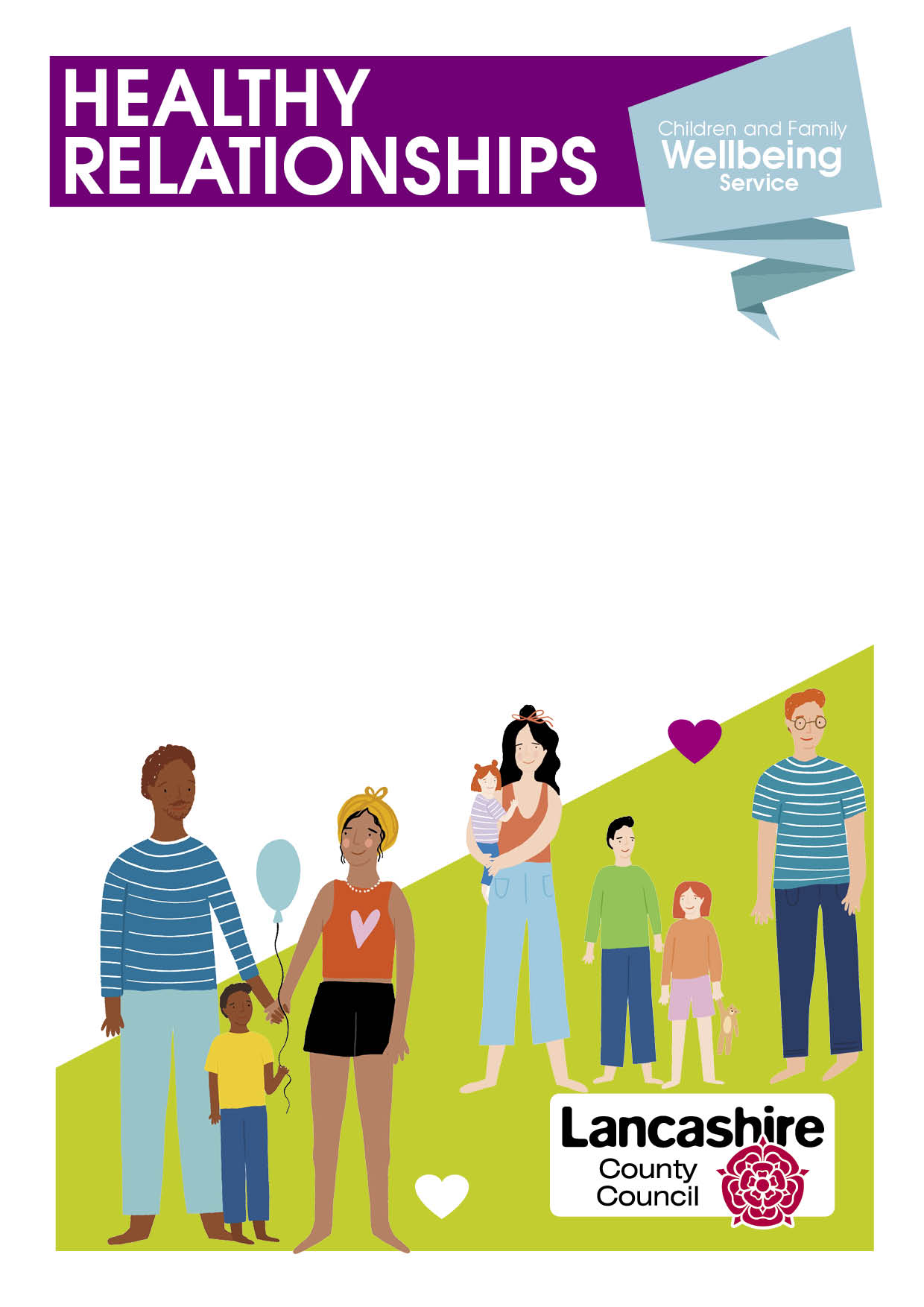 